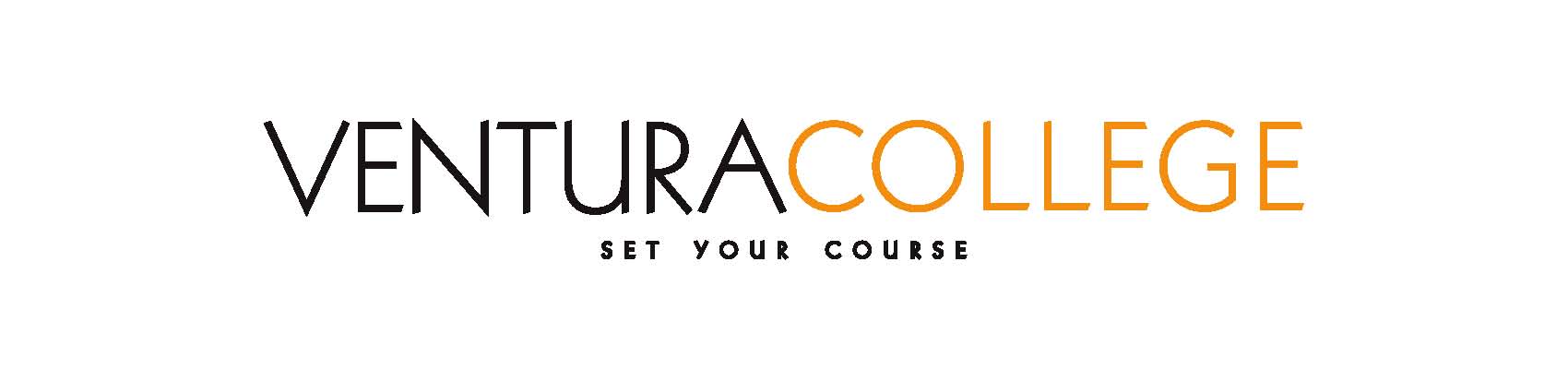 Memorandum__________________________________________________________________________________________I am pleased to share with you the funds available to address fiscal year 2018-19 (FY19) program review requests.         Equipment requests: $156,024 funding items 1 through 12        Technology requests: $570,200 funding items 0 through 3 (items ranked with a 0 are annual refresh costs identified in the Technology Master Plan)        Minor Facilities requests: $190,300 funding items 0 through 2, and 4 (items ranked with a 0 are annual refresh costs identified in the Facilities Master Plan); $78,000 reserved pending feasibility review of items ranked with a 3Major Facilities requests: $120,000 reserved pending feasibility review of item ranked with a 1For the specifics of the items, please refer to the Program Review prioritized list for each category on the website at https://www.venturacollege.edu/college-information/program-review/program-review-2018-2019. Requisitions for funded items may now be submitted. For facility and technology requests, please work with Grant Jones or Martin Navarro, as appropriate. The amounts identified in the Program Review process are estimates and actual costs will vary. As actual costs are submitted, available funds will be re-assessed and additional items may be funded. If you have any questions on moving forward with your purchases, please do not hesitate to contact Jeanine Day, College Fiscal Supervisor, for assistance. To:VC CampusFrom:Date:Re:Funds available for fiscal year 2018-19 program review requests